241 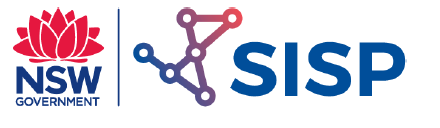 Pictorial Sketching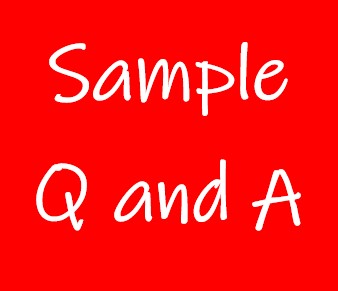 Exercise 1 – Copy these isometric blocks.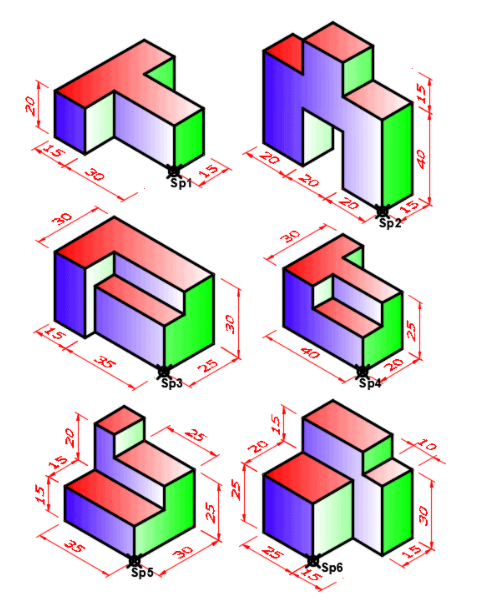 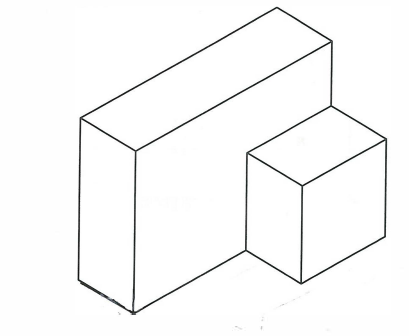 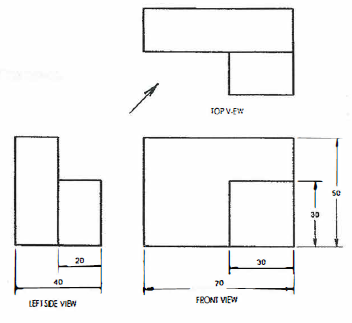 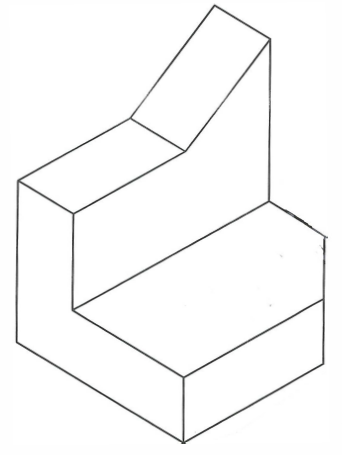 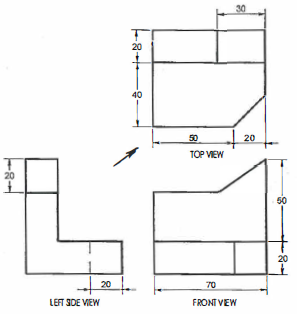 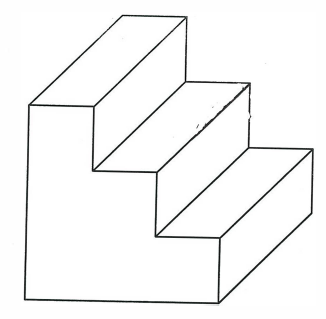 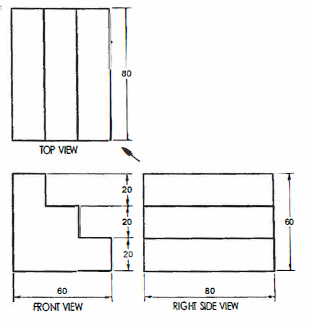 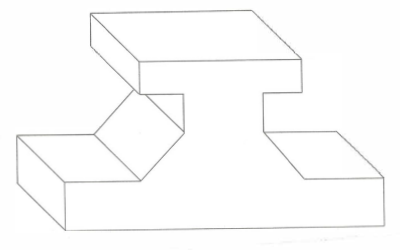 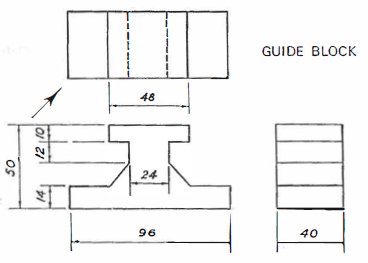 Exercise 6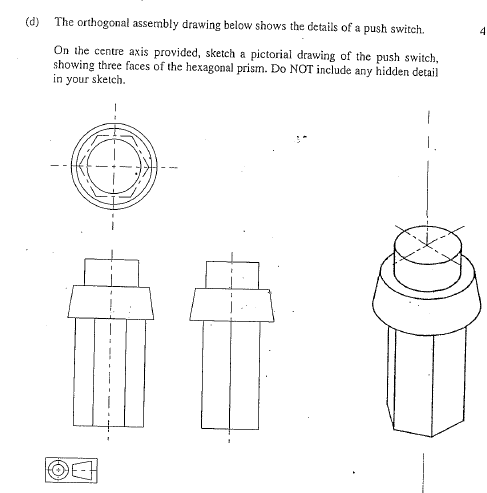 Exercise 7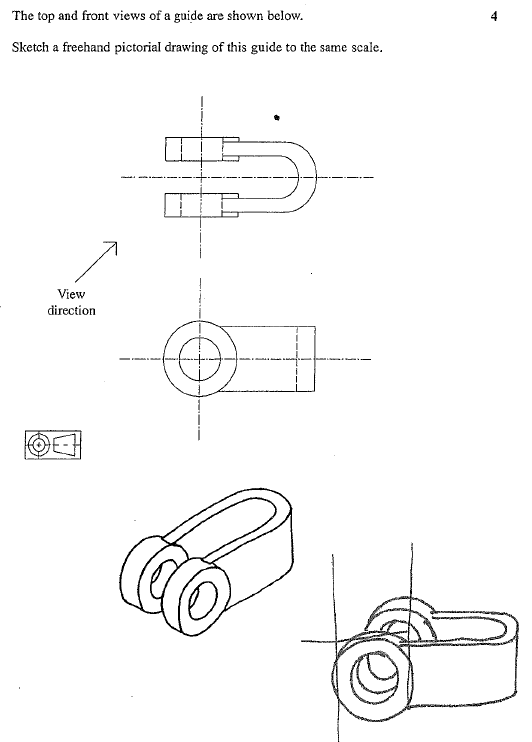 Exercise 8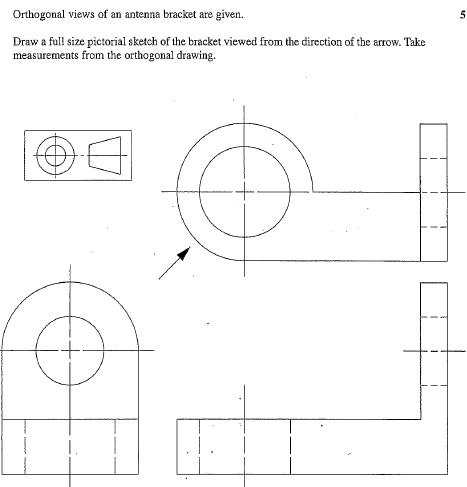 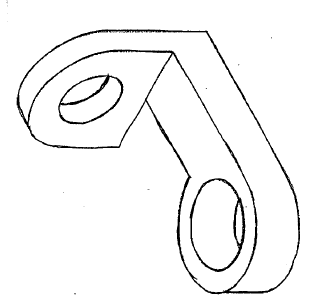 